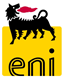 PEDIDO DE MANIFESTAÇÃO DE INTERESSEALUGUER DE EQUIPAMENTO DE ELEVAÇÂO PESADA COM MÃO-DE-OBRA  PARA AS ACTIVIDADE DA ENI EAST AFRICA S.p.A. NA REPÚBLICA DE MOÇAMBIQUEA Eni East Africa S.p.A. (“EEA”) convida as empresas interessadas a submeterem a sua Manifestação de Interesse para o fornecimento de Serviços de Aluguer de Equipamento de Elevação Pesada com Mão-de-Obra  (Rental of Heavy Lifting Equipment and Man Power) para o apoio contínuo das actividades operacionais da EEA (designadas como Unidade Geográfica - GU), em Moçambique, principalmente na Província de Cabo Delgado.Âmbito do Trabalho:O âmbito do trabalho consiste no fornecimento de Serviços de Aluguer de Equipamento de Elevação Pesada com Mão-de-Obra, os serviços a serem prestados serão na base de intervenção  (call-out base) a longo prazo (durante o período de aluguer de 1 mês) e / ou curto prazo (menos de 30 dias) com pessoal especiado, onde:A CONTRATADA assumirá e será responsável pela carga e descarga de mercadorias e também pela integridade estrutural, inspeção e eventual recertificação dos equipamentos.Nas instalações ou locais de trabalho, a CONTRATADA deverá fornecer os aparelhos de elevação e os acessórios de acordo com as Normas Internacionais.A CONTRATADA deve ter um histórico na indústria de petróleo e gás (offshore / onshore).A CONTRATADA somente fornecerá equipamentos mediante uma manifestação, aprovação por escrito por parte da EMPRESA.Todo o equipamento deverá ser utilizado em Moçambique, principalmente na província de Cabo Delgado. O mesmo serviço pode ser cotado como opcional também para outros locais dentro de Moçambique (incluindo Maputo, Beira e Nacala) a pedido da EMPRESA.A CONTRATADA deverá realizar manutenção periódica dos equipamentos e todos os custos relacionados serão incluídos na oferta global.A CONTRATADA deverá planear a manutenção a seu próprio custo e, caso o equipamento pare de funcionar, devido a qualquer falha de qualquer natureza, efectuará toda a manutenção correctiva necessária do equipamento às suas custas e suportará o custo dos danos. Imediatamente todo o equipamento sob reparação ou manutenção deve estar suspenso (off-hired).Todo o equipamento sob manutenção deve ser substituído por outro, com os mesmos ou altos padrões e desempenhos, indicado para o equipamento anterior que está sendo substituído.Candidatos: As empresas interessadas podem apresentar a sua Manifestação de Interesse, devidamente assinada pela pessoa autorizada (junto com as procurações reconhecidas ou outra prova da autoridade de tal pessoa autorizada), juntamente com a lista de informação e documentação abaixo exigida, incluindo evidências de:Possuir experiência demonstrada no fornecimento de equipamentos de elevação pesada com mão-de-obra no mundo inteiro ou em Moçambique;Possuir experiência de dez (10) anos de trabalho no fornecimento de equipamentos de elevação pesada com mão-de-obra;Ter assinado contratos de fornecimento de equipamentos de elevação pesada e de mão-de-obra, nos últimos três anos;Ter certificações de Sistema de Gestão de Saúde e Segurança e/ou Sistema de Gestão de Saúde e Segurança compatíveis com as normas internacionais (por exemplo, OHSAS 18001);Ter certificações do Sistema de Gestão Ambiental e/ou Sistema de Gestão Ambiental em conformidade com as normas internacionais (por exemplo, ISO 14001);Ter certificações de Sistema de Gestão de qualidade e/ou Sistema de Gestão de Qualidade em conformidade com padrões internacionais de qualidade (por exemplo, ISO 9001);Demonstrações financeiras dos últimos três anos, incluindo: balanço anual, demonstração de resultados e dos fluxos de caixa;Estrutura da Empresa e do Grupo com a lista dos principais accionistas e dos últimos beneficiários (Caso a empresa não esteja cotada na bolsa de valores);Cópia digitalizada e autenticada do registo comercial, nome da entidade jurídica e da pessoa de contacto para receber  informação comercial e sobre a qualificação;Qualquer outra informação que estabeleça que a empresa é capaz de cumprir plenamente com âmbito do trabalho.O site de registo (Moçambique Aplicação) está disponível no seguinte URL:https://eprocurement.eni.it/int_eng/Suppliers/Qualification/Mozambique-Application (Para as candidaturas em Inglês)https://eprocurement.eni.it/int_ita/Fornitori/Qualifica/Autocandidatura-Mozambico   (Para as candidaturas em Português/Italiano)IMPORTANTE: A submissão deverá fazer referência ao código de Produto/Serviço abaixo indicado:BB07AD01 - MOBILE CRANES   (Para as candidaturas em Inglês)    ou                                                                    BB07AD01 - GRU MOBILI  (Para as candidaturas em Português/Italiano)Dentro da página da candidatura, na secção “Object of the application”, a area “Origin of invitation” deve ser completada do seguinte modo:  “RENTAL OF HEAVY LIFTING EQUIPMENT AND MAN POWER”.Realçar que os candidatos que já estão qualificados pela EEA e/ou Eni SpA para o código de produto/serviços acima indicado e que estejam interessados em participar no concurso, por favor respondam a este anúncio público fornecendo (para o endereço de e-mail: eea.procurement@eni.com), a carta de qualificação, a carta de manifestação de interesse (EOI letter) e os detalhes de contacto da pessoa representante da sua organização.Sujeito à submissão da Manifestação de Interesse e ao cumprimento com toda a documentação acima indicada, as empresas interessadas poderão receber da Eni East Africa o Pacote de Qualificação.A Eni East Africa S.p.A fará uma avaliação da documentação acima solicitada e, caso o resultado da avaliação seja satisfatório, irá incluir o candidato na sua Lista de Fornecedores com vista a considerar a empresa em futuros processos de concurso relacionados com as actividades em  questão.Apenas as empresas ou consórcios ou JV qualificados que têm capacidade demonstrada e experiência recente no fornecimento dos serviços necessários serão considerados para potenciais propostas para o âmbito do serviço descrito acima.A solicitação de informação e documentação têm como objectivo iniciar uma “avaliação para qualificação” e dar uma oportunidade às empresas seleccionadas de fornecer detalhes da sua estrutura legal, gestão, experiência, recursos e sua capacidade global para executar o serviço.Para as empresas no fim seleccionadas, a Eni East Africa irá avaliar cada uma delas, em termos de possuir recursos, gestão e toda a capacidade de agir como uma única entidade jurídica (empresa), a fim de atingir as metas de qualidade requeridas, HSE, normas e programas.Todas as respostas devem ser suportadas por tal narrativa, organogramas, tabelas de recursos e outras informações que a empresa considera necessárias para susbtanciar as respostas individuais e prover a Eni East Africa a confiança requerida nas capacidades e experiências da empresa.Esta manifestação de interesse não deverá ser considerada como um convite para concurso e portanto, não representa nem constitui nenhuma promessa, obrigação ou compromisso de qualquer tipo por parte da Eni East Africa S.p.A em celebrar qualquer acordo ou contrato com qualquer empresa que participe da presente manifestação de interesse.Consequentemente, todos os dados e informações fornecidos pela empresa não deverão ser interpretados como um compromisso por parte da Eni East Africa em celebrar um contrato ou acordo com a empresa, nem deverá possibilitar que a empresa reivindique qualquer indeminização da parte da Eni East Africa S.p.A.Todos os dados e informações fornecidos no âmbito desta manifestação de interesse serão tratados como estritamente confidenciais e não serão divulgados ou comunicados a pessoas ou empresas não autorizadas, com excepção da Eni e seus afiliados.O prazo para a submissão da Manifestação de Interesse através do nosso website termina no dia 30 de Dezembro de 2016.Quaisquer custos incorridos pelas empresas interessadas na preparação da Manifestação de Interesse serão da total responsabilidade das empresas, as quais não terão direito a qualquer reembolso por parte da Eni East Africa S.p.A a este respeito.